Выпуск №:151от 04.12.2023г.ИНФОРМАЦИОННЫЙ БЮЛЛЕТЕНЬМогочинского сельского поселенияМолчановского района Томской областиРешения Совета № 205-208СОВЕТ МОГОЧИНСКОГО СЕЛЬСКОГО ПОСЕЛЕНИЯМОЛЧАНОВСКИЙ РАЙОН, ТОМСКАЯ ОБЛАСТЬ РЕШЕНИЕ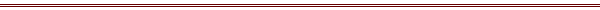 « 17 »      ноября         2023г.  					                         № 205с. Могочино«Об установлении налога на имущество физических лиц на территории муниципального образования Могочинское сельское поселение»    В целях приведения нормативного правового акта в соответствие с действующим законодательством Совет Могочинского сельского поселения РЕШИЛ:      1.1. . Установить следующие налоговые ставки по налогу: 1.1.1 0,2 процента от налоговой базы, исчисленной исходя из кадастровой стоимости, в отношении:жилых домов, частей жилых домов, квартир, частей квартир, комнат;объектов незавершенного строительства, в случае, если проектируемым назначением таких объектов является жилой дом;единых недвижимых комплексов, в состав которых входит хотя бы один жилой дом.1.1.2. 1,3 процента от налоговой базы, исчисленной исходя из кадастровой стоимости, в отношении:объектов налогообложения, включенных в перечень, определяемый в соответствии с пунктом 7 статьи 378.2 Налогового кодекса Российской Федерации; объектов налогообложения, предусмотренных абзацем вторым пункта 10 статьи 378.2 Налогового кодекса Российской Федерации;1.1.3. 0,1 процента от налоговой базы, исчисленной исходя из кадастровой стоимости, в отношении:гаражей и машино-мест, в том числе расположенных в объектах налогообложения, указанных в подпункте 2 пункта 2 статьи 406 Налогового кодекса;хозяйственных строений или сооружений, площадь каждого из которых не превышает 50 квадратных метров и которые расположены на земельных участках для ведения личного подсобного хозяйства, огородничества, садоводства или индивидуального жилищного строительства.1.1.4. 0,1 процента от налоговой базы, исчисленной исходя из кадастровой стоимости, в отношении:прочих объектов налогообложения;       2. Признать утратившим силу решение Совета Могочинского сельского поселения от 18 ноября 2019 года № 69 «Об установлении налога на имущество физических лиц на территории муниципального образования Могочинское сельское поселение.3. Настоящее решение вступает в силу по истечении одного месяца со дня его официального опубликования.       4. Настоящее решение подлежит размещению в печатном издании «Информационный бюллетень» и на официальном сайте муниципального образования «Могочинское сельское поселение» в сети «Интернет» (http://www.mogochino.ru/).Председатель Совета Могочинского сельского поселения                                                            А.В. БеляевГлава Могочинского сельского поселения                                              А.А.ТакленокТОМСКАЯ ОБЛАСТЬМОЛЧАНОВСКИЙ РАЙОНСОВЕТ МОГОЧИНСКОГО СЕЛЬСКОГО ПОСЕЛЕНИЯРЕШЕНИЕ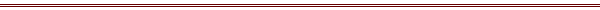 от «17» ноября 2023							                       № 206с. МогочиноВ соответствии с Федеральным законом от 06.10.2003 № 131-ФЗ «Об общих принципах организации местного самоуправления в Российской Федерации»СОВЕТ МОГОЧИНСКОГО СЕЛЬСКОГО ПОСЕЛЕНИЯ РЕШИЛ:1. Принять в первом чтении проект решения Совета Могочинского сельского поселения «Об утверждении бюджета Муниципального образования Могочинское сельское поселение на 2024 год и на плановый период 2025 и 2026 годов» согласно приложению.2. Настоящее решение подлежит размещению в печатном издании «Информационный бюллетень» и на официальном сайте муниципального образования «Могочинское сельское поселение» в сети «Интернет» (http://www.mogochino.ru/).3. Провести публичные слушания по проекту решения Совета Могочинского сельского поселения «Об утверждении бюджета Муниципального образования Могочинское сельское поселение на 2024 год и на плановый период 2025 и 2026 годов» в с. Могочино в здании Администрации Могочинского сельского поселения 04.12.2023 года в 17 час. 00 мин. в форме собрания заинтересованных жителей Могочинского сельского поселения, обладающих избирательным правом, с участием депутатов Совета Могочинского сельского поселения, Главы Могочинского сельского поселения.4. Создать временную комиссию Совета Могочинского сельского поселения по организации публичных слушаний по проекту решения Совета Могочинского сельского поселения «Об утверждении бюджета Муниципального образования Могочинское сельское поселение на 2024 год и на плановый период 2025 и 2026 годов» в составе депутатов: Беляев А.В., Лидина Д.Г., Беляева В.П., Бибанин Р.Ю., Шевченко А.С., Шведова А.С., Фоменко А.А.5. Предложения граждан по проекту решения Совета Могочинского сельского поселения «Об утверждении бюджета Муниципального образования Могочинское сельское поселение на 2024 год и на плановый период 2025 и 2026 годов» учитываются в соответствии с Положением о порядке организации и проведения публичных слушаний по вопросам местного значения, утвержденным решением Совета Могочинского сельского поселения от 03.11.2005 г. № 10. 6. Установить, что с материалами, относящимися к вопросу публичных слушаний, граждане вправе ознакомиться во временной комиссии Совета Могочинского сельского поселения с 18 ноября 2023г. по 03 декабря 2023г. в рабочее время в администрации Могочинского сельского поселения.7. Настоящее решение вступает в силу с момента официального опубликования.Председатель Совета Могочинского сельского поселения                                                            А.В. БеляевГлава Могочинского сельского поселения                                              А.А.ТакленокТОМСКАЯ ОБЛАСТЬМОЛЧАНОВСКИЙ РАЙОНСОВЕТ МОГОЧИНСКОГО СЕЛЬСКОГО ПОСЕЛЕНИЯРЕШЕНИЕ17.11.2023                                                                                              № 207с. Могочино О назначении публичных слушаний по проекту решения Совета «О внесении изменений в Уставмуниципального образования Могочинское сельское поселение Молчановского района Томской областиВ целях приведения в соответствие с законодательством Совет Могочинского сельского поселенияСОВЕТ МОГОЧИНСКОГО СЕЛЬСКОГО ПОСЕЛЕНИЯ РЕШИЛ:Вынести для рассмотрения на публичных слушаниях проект решения Совета «О внесении изменений в Устав муниципального образования Могочинское сельское поселение Молчановского района Томской области» согласно приложению.Официально опубликовать (обнародовать) проект решения Совета Могочинского сельского поселения «О внесении изменений в Устав муниципального образования Могочинское сельское поселение Молчановского района Томской области» в информационном бюллетене.3. Назначить публичные слушания по проекту решения Совета Могочинское сельского поселения «О внесении изменений в Устав муниципального образования Могочинское сельское поселение Молчановского района Томской области» 21.12.2023 года на 16.00 часов в здании Администрации Могочинского сельского поселения в форме собрания заинтересованных жителей Могочинского сельского поселения, обладающих избирательным правом, с участием депутатов Совета Могочинского сельского поселения и приглашенных лиц.         4. Создать временную комиссию Совета Могочинского сельского поселения по организации публичных слушаний по проекту решения Совета Могочинского сельского поселения «О внесении изменений в Устав муниципального образования Могочинское сельское поселение «О внесении изменений в Устав муниципального образования Могочинское сельское поселение Молчановского района Томской области» и учёта предложений жителей в составе: Глава поселения А.А. Такленок, депутаты: А.В. Беляев, Д.Г. Лидина, Беляева В.П. Предложения граждан по проекту решения Совета Могочинского сельского поселения «Проект правил землепользования и застройки муниципального образования Могочинского сельского поселения Молчановского района Томской области» учитываются в соответствии с положением о публичных слушаниях, утверждённым решением Совета Могочинского сельского поселением от 03.11.2005 года № 11.Установить, что с материалами, относящимися к вопросу публичных слушаний, граждане вправе ознакомиться на сайте https://mogochino.ru/, а также Настоящее решение вступает в силу со дня официального опубликования (обнародования).Председатель Совета Могочинского сельского поселения                                    А.В. БеляевГлава Могочинского сельского поселения                                   А.А. ТакленокТОМСКАЯ ОБЛАСТЬМОЛЧАНОВСКИЙ РАЙОНСОВЕТ МОГОЧИНСКОГО СЕЛЬСКОГО ПОСЕЛЕНИЯРЕШЕНИЕ  «17» ноября 2023 г.			      		                                                 № 208с. Могочино  "О признании утратившим силу решения Совета депутатов муниципального образования «Могочинского сельское поселение» от 24.10.2023 года № 75 " Об утверждении Положения об оплате труда лиц, замещающих должности муниципальной службы муниципального образования «Могочинское сельское поселение».   В связи с приведением в соответствие с действующим законодательством Российской Федерации, Совет депутатов Могочинского сельского поселения:     1. Признать утратившим силу решение Совета депутатов муниципального образования Могочинского сельского поселения от 24.10.2023 года № 75 "Об утверждении Положения об оплате труда лиц, замещающих должности муниципальной службы муниципального образования «Могочинское сельское поселение».      2. Опубликовать настоящее в официальном печатном издании «Информационный бюллетень» и разместить на официальном сайте муниципального образования «Могочинское сельское поселение» (http://mogochino.ru/).       3. Настоящее решение вступает в силу после его официального опубликования.  4. Контроль за исполнением настоящего решения возложить на главу Могочинского сельского поселения.Председатель Совета Могочинского сельского поселения			     	           А.В. БеляевГлава Могочинского сельского поселения			       А.А. ТакленокО назначении публичных слушаний по проекту решения «Об утверждении бюджета Муниципального образования Могочинское сельское поселение на 2024 год и на плановый период 2025 и 2026 годов»